Отчет о работе в дистанционном режиме с 31.01.2022 по 04.02.2022 г.Детское объединение  «Акварель»Педагог  дополнительного образования Бадалян С.Э.Работает по программе  «Акварель»На дистанционное обучение определены темы:31.01.20222 год обучения:Мастера села Полхов-Майдан.  Русская матрёшка «Праздничные краски русской матрёшки».03.02.2022, 04.02.20222 год обучения:«Барыня» (лепка, дымковская игрушка)Филимоновские глиняные игрушки  (лепка игрушки несложной формы по народным мотивам)Интерактивные формы взаимодействия с обучающимисяВзаимодействие с обучающимися осуществляется в мессенджере Whats App  на номер 8-951-826-11-33, а также по электронной почте: badalian.svetlana@yandex.ru  Педагог использует в своей работе: поисковые системы Yandex и Google.Задания:Выполнить рисункиСфотографировать свою работу и прислать.Обратная связь.Индивидуальные консультации и организационные вопросы с родителями (законными представителями) и обучающимися.Итоги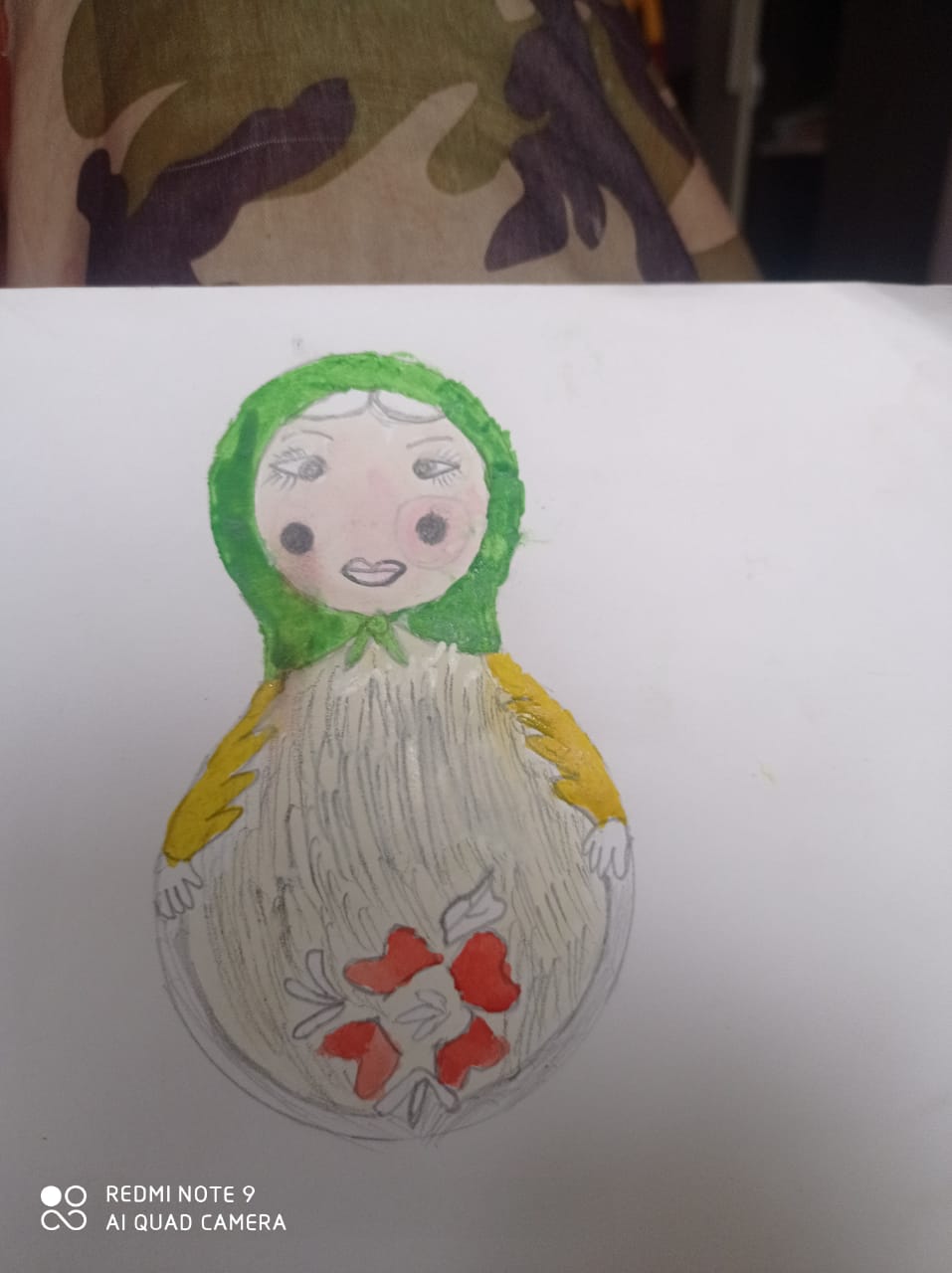 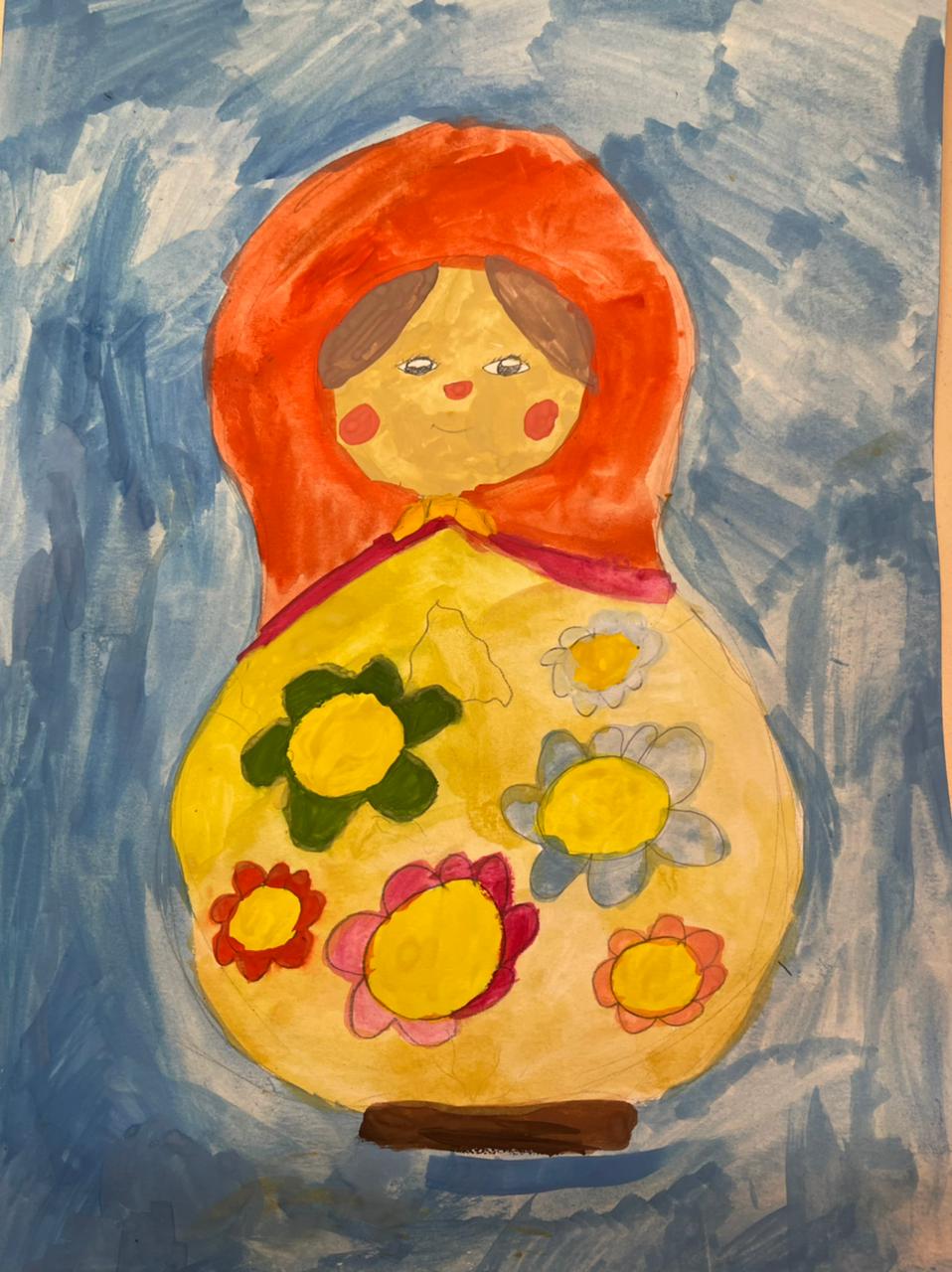 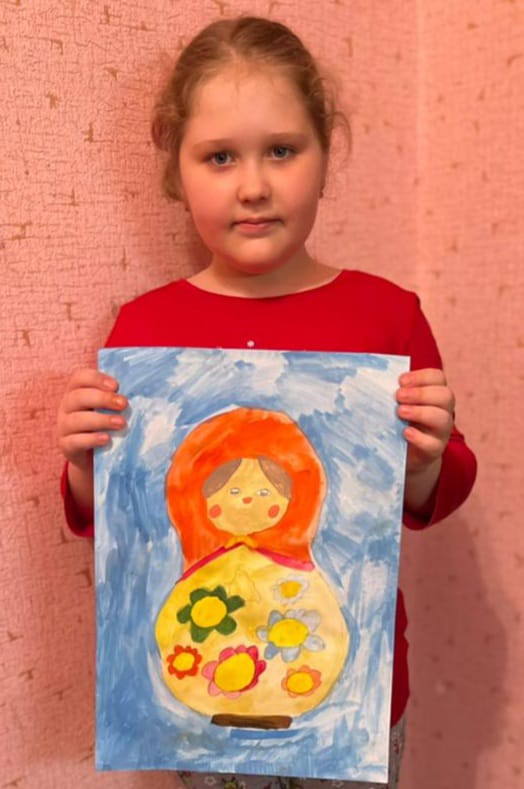 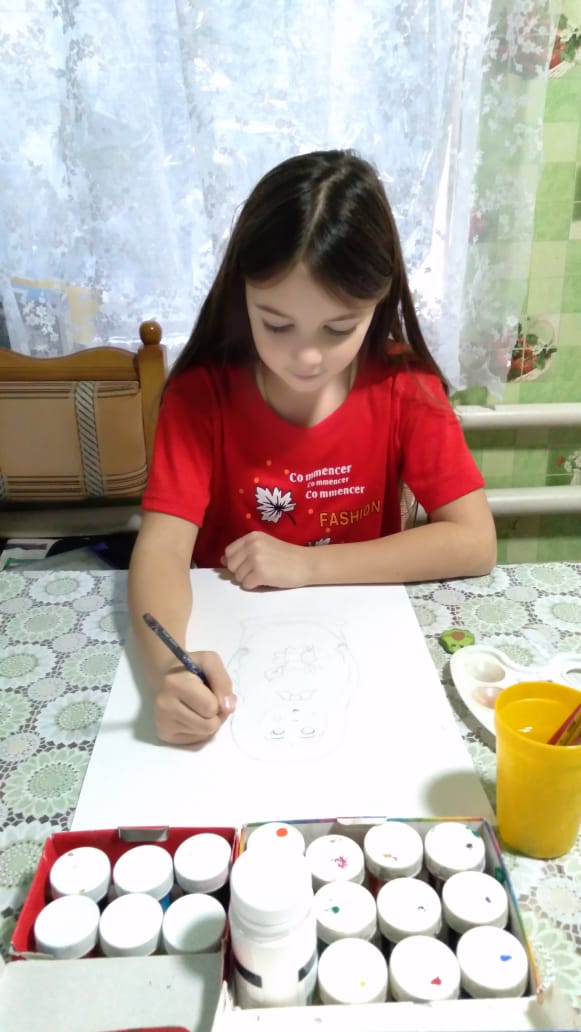 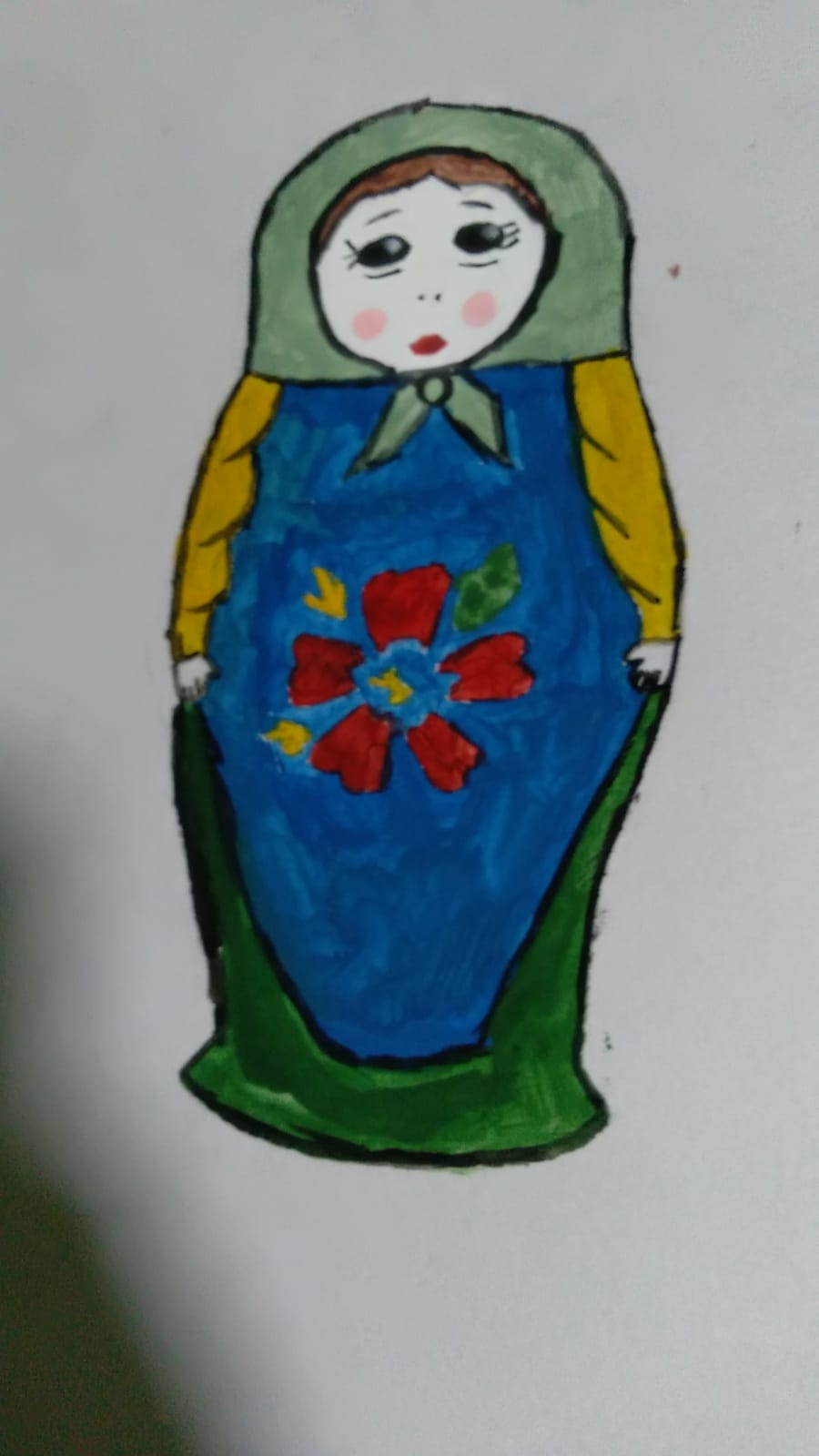 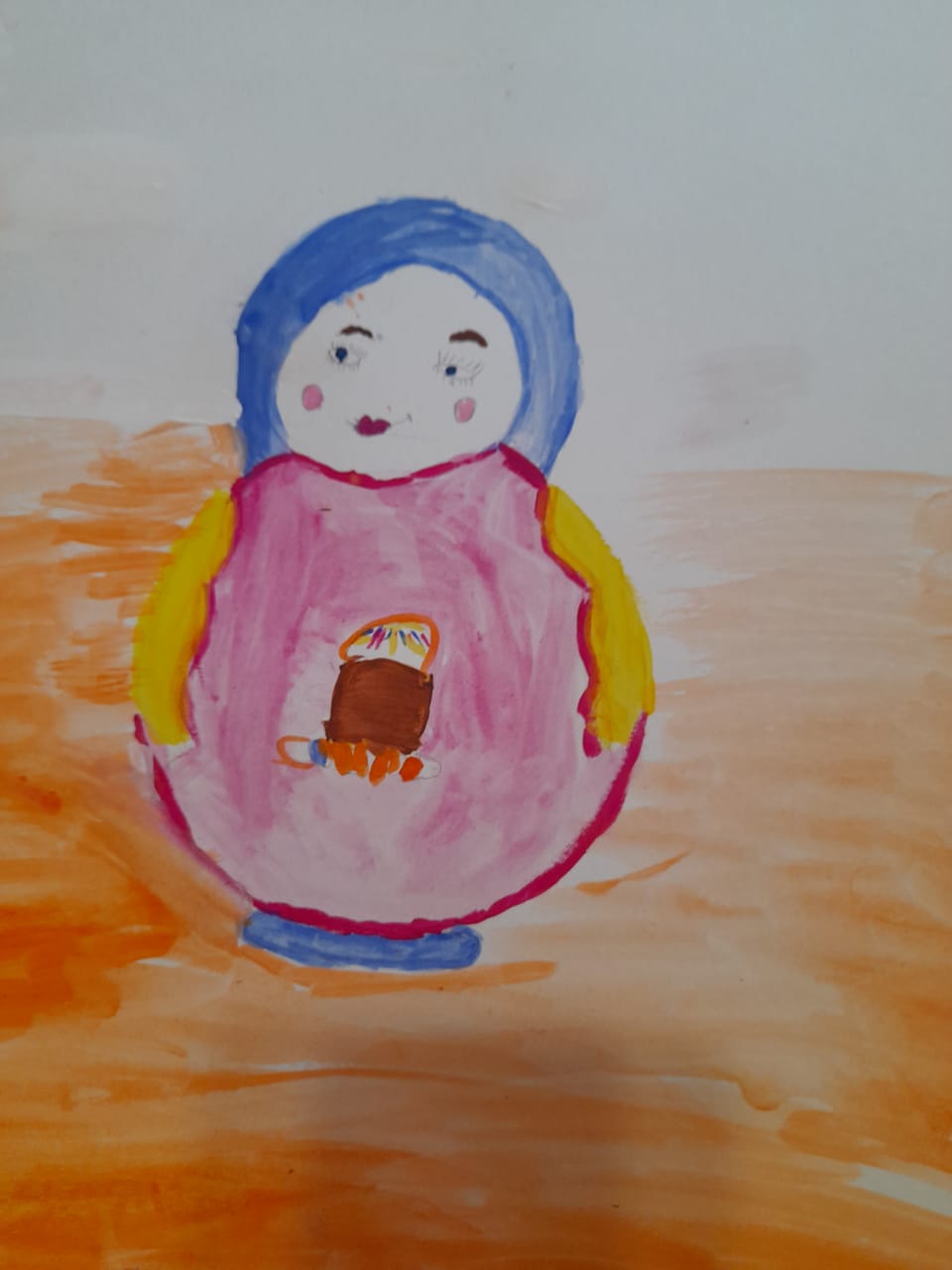 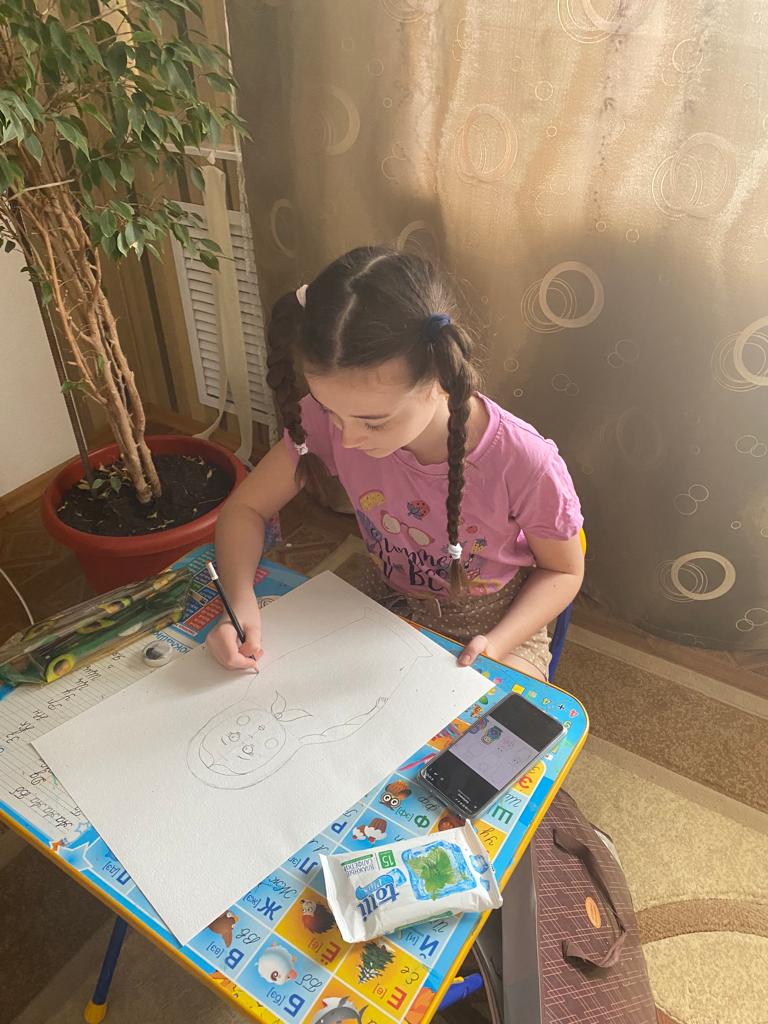 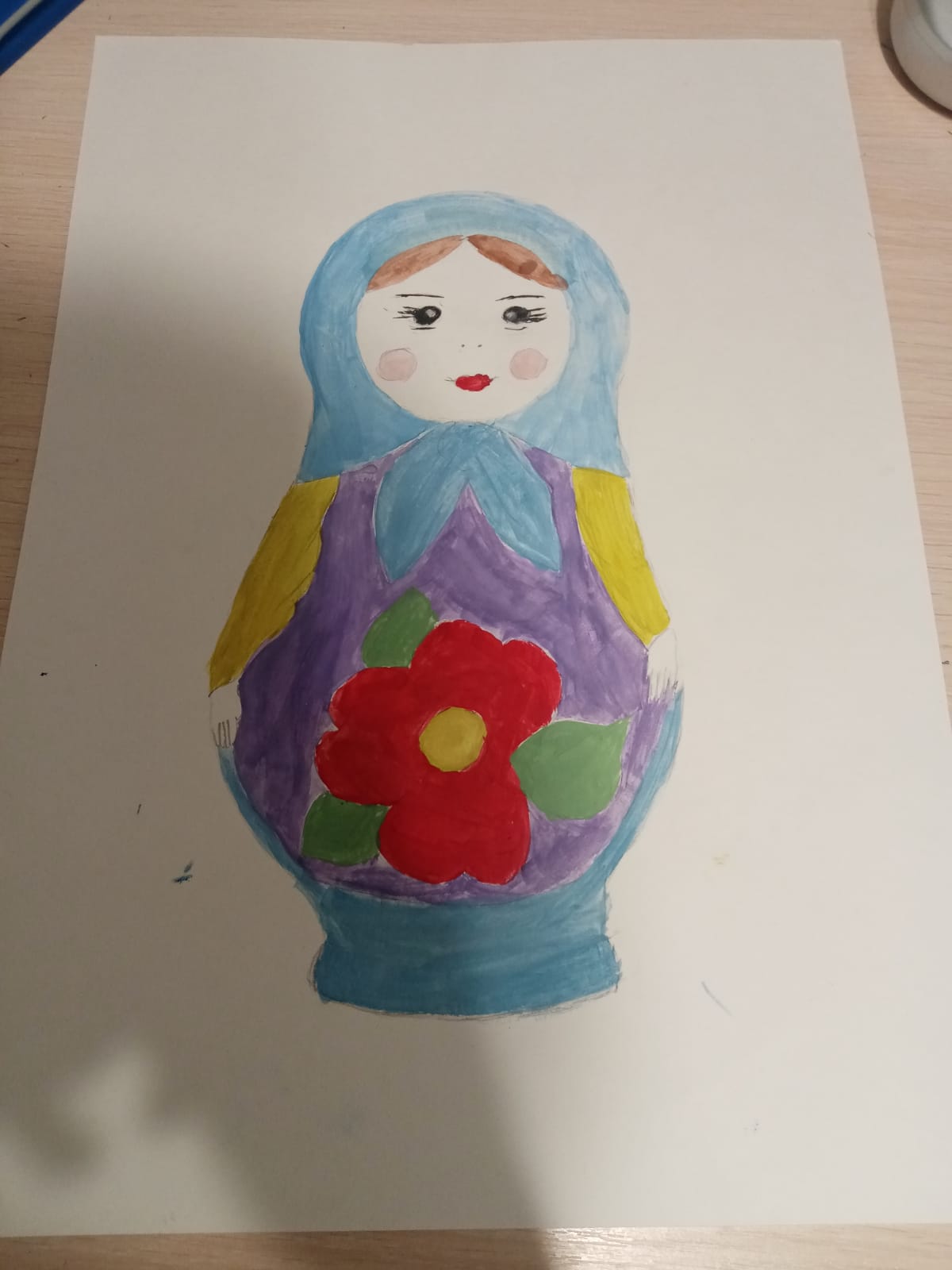 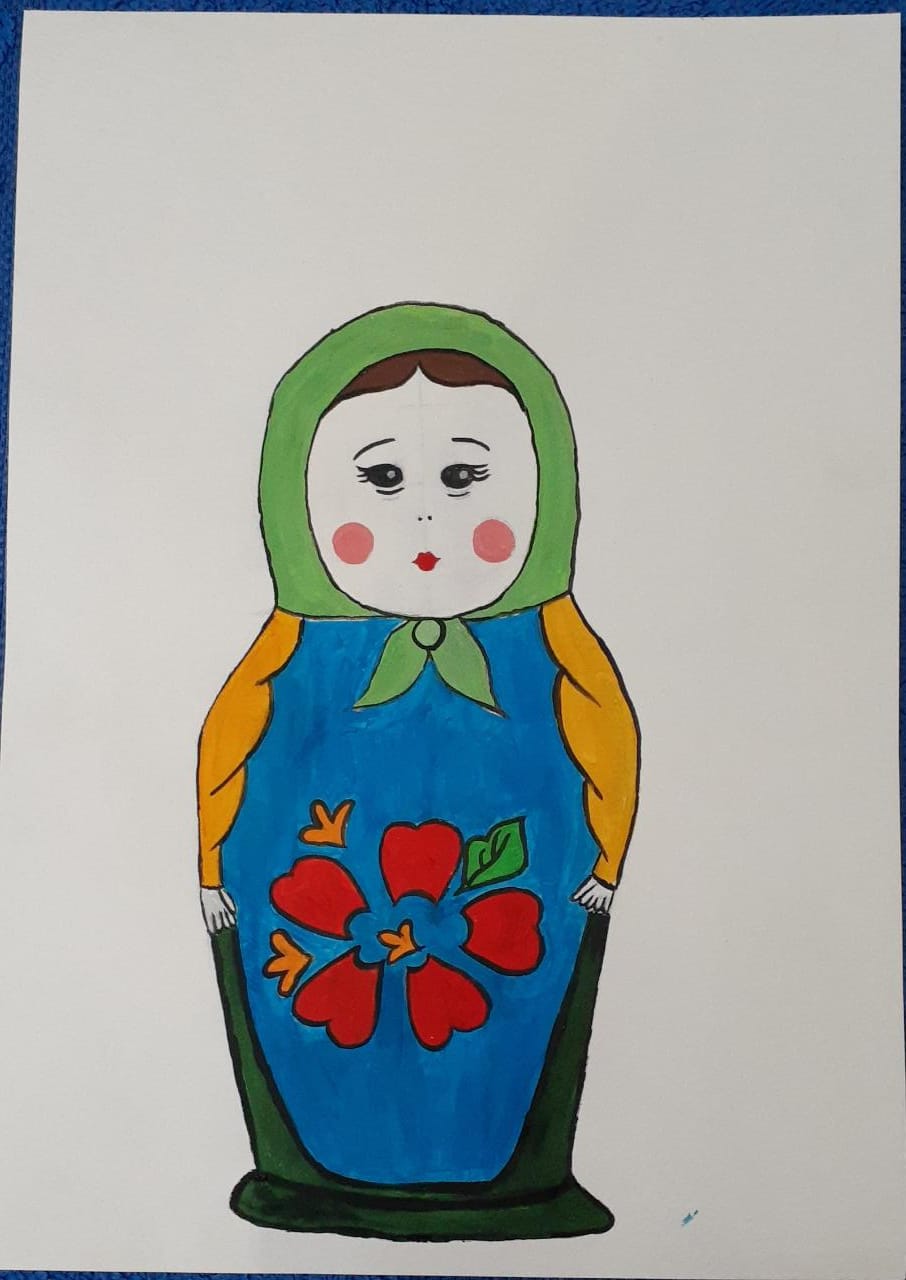 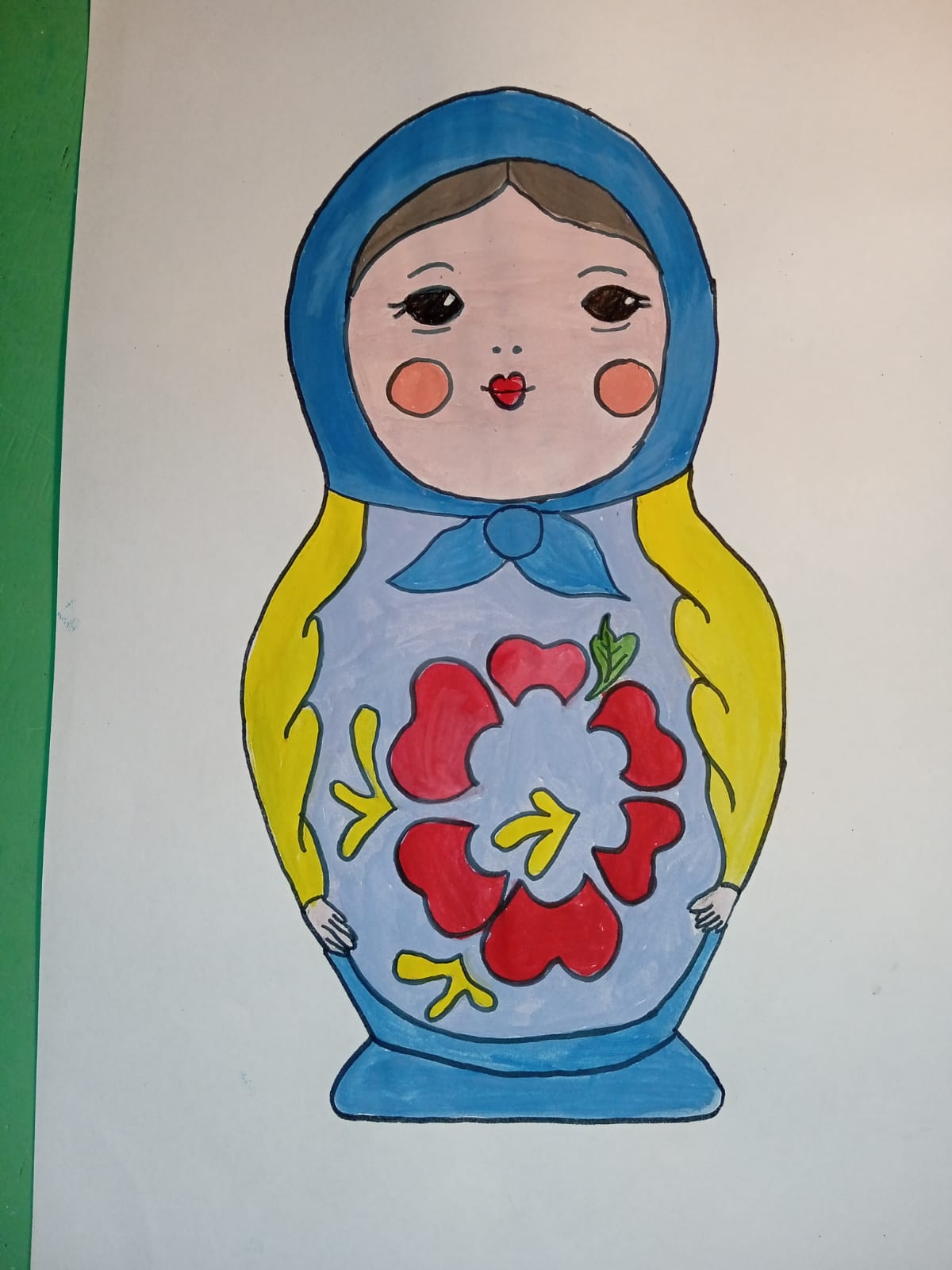 